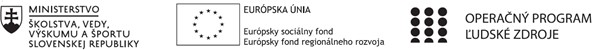 Správa o činnosti pedagogického klubuPrílohy:Prezenčná listina zo stretnutia pedagogického klubu.Fotodokumentácia.Príloha správy o činnosti pedagogického klubuPREZENČNÁ LISTINAMiesto konania stretnutia: Obchodná akadémia, Veľká okružná 32, ŽilinaDátum konania stretnutia: 23. 05. 2022Trvanie stretnutia: od 16:00 hod 	do 19:00 hodZoznam účastníkov/členov pedagogického klubu:Meno prizvaných odborníkov/iných účastníkov, ktorí nie sú členmi pedagogického klubu a podpis/y:Príloha správy o činnosti pedagogického klubuFotodokumentácia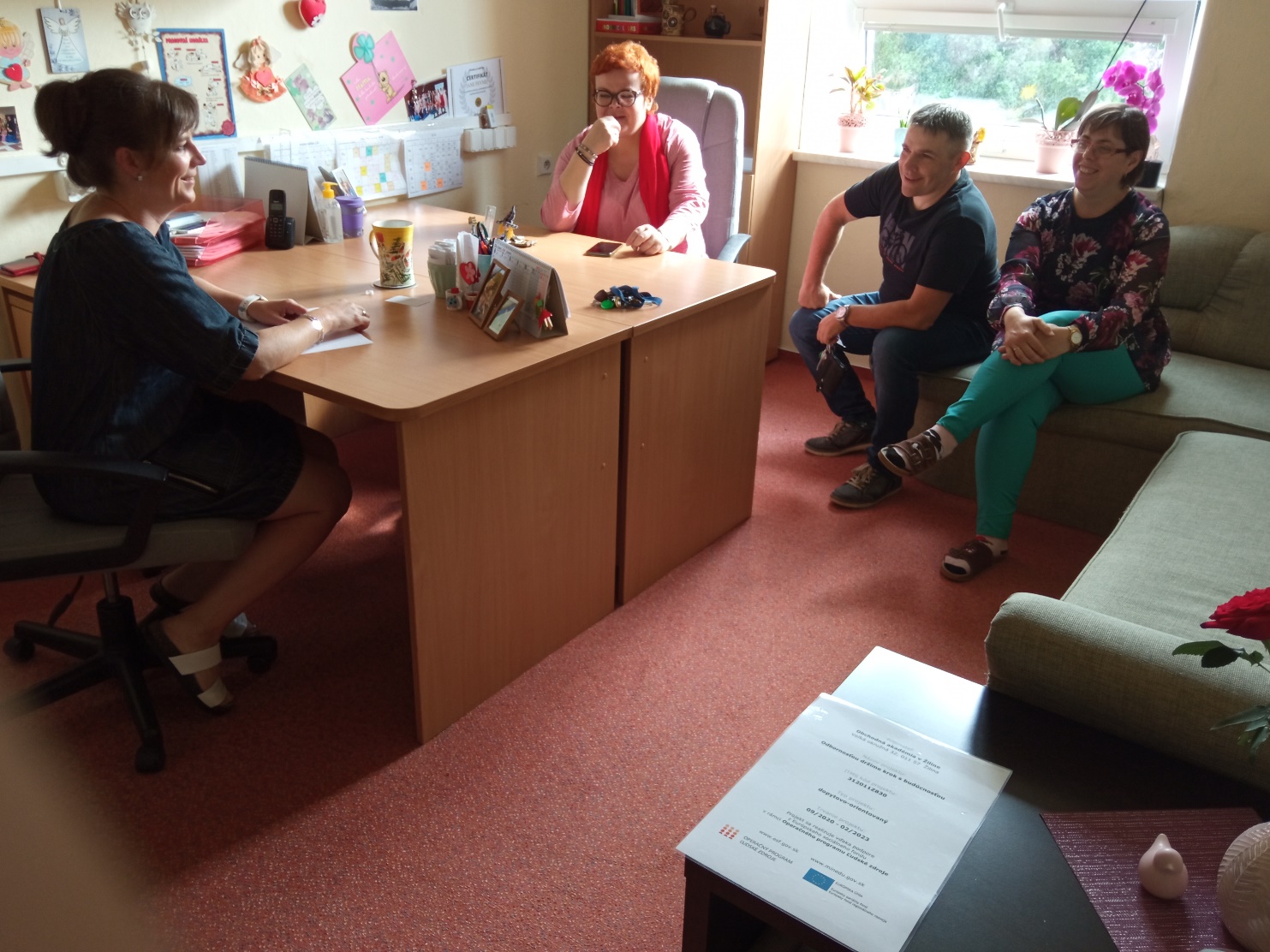 1. 	Prioritná osVzdelávanie2. 	Špecifický cieľ1.1.1 Zvýšiť inkluzívnosť a rovnaký prístup kukvalitnému vzdelávaniu a zlepšiť výsledky a kompetencie detí a žiakov3. 	PrijímateľObchodná akadémia v Žiline4. 	Názov projektuOdbornosťou držíme krok s budúcnosťou5. 	Kód projektu ITMS2014+312011Z8306. 	Názov pedagogického klubuPedagogický klub vyučujúcich matematiky, informatiky a slovenského jazyka a literatúry7. 	Dátum stretnutia pedagogického klubu23. 05. 20228. 	Miesto stretnutia pedagogického klubu  Obchodná akadémia, Veľká okružná 32, Žilina9. 	Meno koordinátora pedagogického klubuIng. Rudolf Zrebný10. 	Odkaz na webové sídlo zverejnenej správywww.oavoza.sk11. Manažérske zhrnutie: Na stretnutí pedagogického klubu sa členovia venovali výmene skúseností z využívania brainstormingu ako metódy rozvíjajúcej čitateľskú gramotnosť žiakov.12. Hlavné body, témy stretnutia, zhrnutie priebehu stretnutia:Privítanie členov pedagogického klubuOboznámenie sa s rámcovým programom stretnutiaDiskusia:Členovia klubu diskutovali o schopnosti dedukovať na základe textu, tvorení úsudku, schopnosti logicky spájať súvislosti, vyvodzovať hlavné myšlienky, poučenia, závery. Ďalej bola programom diskusie schopnosť konštruovať myšlienky nad rámec textu a spájať ich v kontexte s predošlými poznatkami a vedomosťami a ich využitie vo vyučovaní odborných predmetov, predovšetkým matematiky a informatiky. Členovia klubu sa zhodli, že porozumenie textu je pre žiakov nielen v štúdiu, ale aj v živote veľmi dôležité. Od učiteľa sa teda očakáva, aby na vyučovaní čo najviac podporil túto zručnosť čítania s porozumením, ktoré je súčasťou mnohých ďalších gramotností, ktoré potrebujeme v každodennom živote. Čitateľskú gramotnosť dnes totiž vnímame ako nadpredmetovú, prienikovú zručnosť a je nevyhnutné ju cielene rozvíjať aj vo vyučovaní odborných predmetov. To potom vedie k tomu, že žiak-čitateľ je schopný čítať a spracovávať texty rozličných typov s obsahom z rozmanitých oblastí. To možno realizovať v rámci vyučovacích premetov kognitívneho zamerania a teda aj na hodine matematiky, či informatiky. Členovia klubu diskutovali o troch aspektoch čitateľského porozumenia, a to o procesoch, cieľoch čítania a o čitateľských zvyklostiach a postojoch, ktoré podporujú celoživotné vzdelávanie. 13. Závery a odporúčania:Členovia klubu v rámci diskusie odporučili viesť žiakov k správnemu spracovávaniu informácii zo súvislých textov, nesúvislých textov, kombinovaných i zložených textov, naučiť žiakov odlíšiť hlavné myšlienky od vedľajších, dokázať spracovať text formou konspektu, osnovy alebo téz, ovládať znaky kritického čítania a dokázať vyjadriť svoj názor na riešenie reálnych problémov s využitím podnetov z prečítaného textu. 14.	Vypracoval (meno, priezvisko)Mgr. Zdenka Dubcová15.	Dátum23. 05. 202216.	Podpis17.	Schválil (meno, priezvisko)JUDr. Jana Tomaníčková18.	Dátum23. 05. 202219.	PodpisPrioritná os:VzdelávanieŠpecifický cieľ:1 . 1 . 1 Zvýšiť inkluzívnosť a rovnaký prístup ku kvalitnému vzdelávaniu a zlepšiť výsledky a kompetencie detí ažiakovPrijímateľ:Obchodná akadémia v ŽilineNázov projektu:Odbornosťou držíme krok s budúcnosťouKód ITMS projektu:312011Z830Názov pedagogického klubu:Pedagogický klub vyučujúcich matematiky, informatiky a slovenského jazyka a literatúryč.Meno a priezviskoPodpisInštitúcia1.Ing. Rudolf ZrebnýOA v Žiline2.PaedDr. Lenka KulichováOA v Žiline3.Mgr. Zdenka DubcováOA v Žiline4.Mgr. Adriana MošatováOA v Žilineč.Meno a priezviskoPodpisInštitúcia